1 Пользуясь определением формулы исчисления высказываний проверить является ли данное выражение формулой.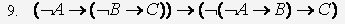 2 Записать рассуждение в логической символике и проверить правильность рассуждения  методом Куайна, методом редукции и методом резолюций.Если у меня хватит времени прочитать книгу, то я пойду погулять или встречусь с друзьями. С друзьями я встречаюсь во время прогулки. Значит, я встречусь с друзьями.3 Пользуясь определением формулы логики предикатов проверить, что выражение является формулой. В формуле указать свободные и связанные переменные. Привести формулу к предваренной форме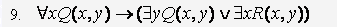 4 Построить машину Тьюринга для перевода из начальной конфигурации в заключительную. На ленте МТ записаны нули и единицы, пустые ячейки содержат нули, x, y≥1 .  Проверить работу машины Тьюринга для конкретных значений x,y. Нарисовать граф, соответствующий построенной МТ.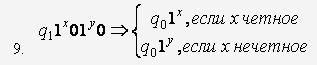 5 Показать примитивную рекурсивность функции f(x,y).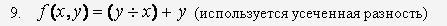 